Муниципальное образование «Зональненское сельское поселение»Администрация Зональненского сельского поселенияРАСПОРЯЖЕНИЕ«29» ноября 2021 г.                                                               		            № 17/63 О принудительном демонтаже самовольно размещенного объекта на территории муниципального образования «Зональненское сельское поселение»          Во исполнение Требования от 15.11.2021г., на основании Акта обнаружения самовольно размещенного объекта от 15.11.2021г., в соответствии с Решением Совета Зональненского сельского поселения №27 от 11.06.2019г. «Об утверждении Порядка освобождения территории муниципального образования «Зональненское сельское поселение» Томского района Томской области от самовольно размещенных объектов»,СЧИТАЮ НЕОБХОДИМЫМ:Осуществить принудительный демонтаж металлического гаража, расположенного на территории вдоль ул. Солнечная, пос. Зональная станция, Томский район, Томская область.    1.1 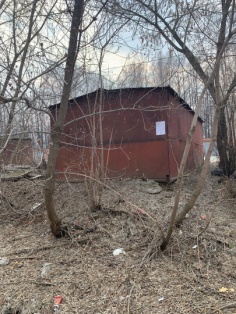 Принудительный демонтаж вышеуказанного объекта осуществить 13 декабря 2021 года 14:00.                                                       Демонтированный объект с находящимся в нем имуществом разместить на охраняемом земельном участке по адресу Томская область Томский район пос. Зональная станция, ул. Совхозная, 10.Демонтаж осуществить с привлечением Муниципальное предприятие Зональненского сельского поселения «Служба коммунального сервиса».Настоящее распоряжение разместить на официальном сайте муниципального образования «Зональненское сельское поселение» и в официальном печатном издании «Информационный бюллетень».Специалисту администрации Зональненского сельского поселения разместить настоящее распоряжение на фасаде соответствующего объекта. Настоящее распоряжение вступает в силу с момента его подписания. Глава поселения(Глава Администрации)                                                                              Е.А.Коновалова